FAMILY HISTORY Bryant Family Tree by Annabel Wishart Lane, 1954, 31 pages, some difficult to read.  Compiled by Maxine Wright.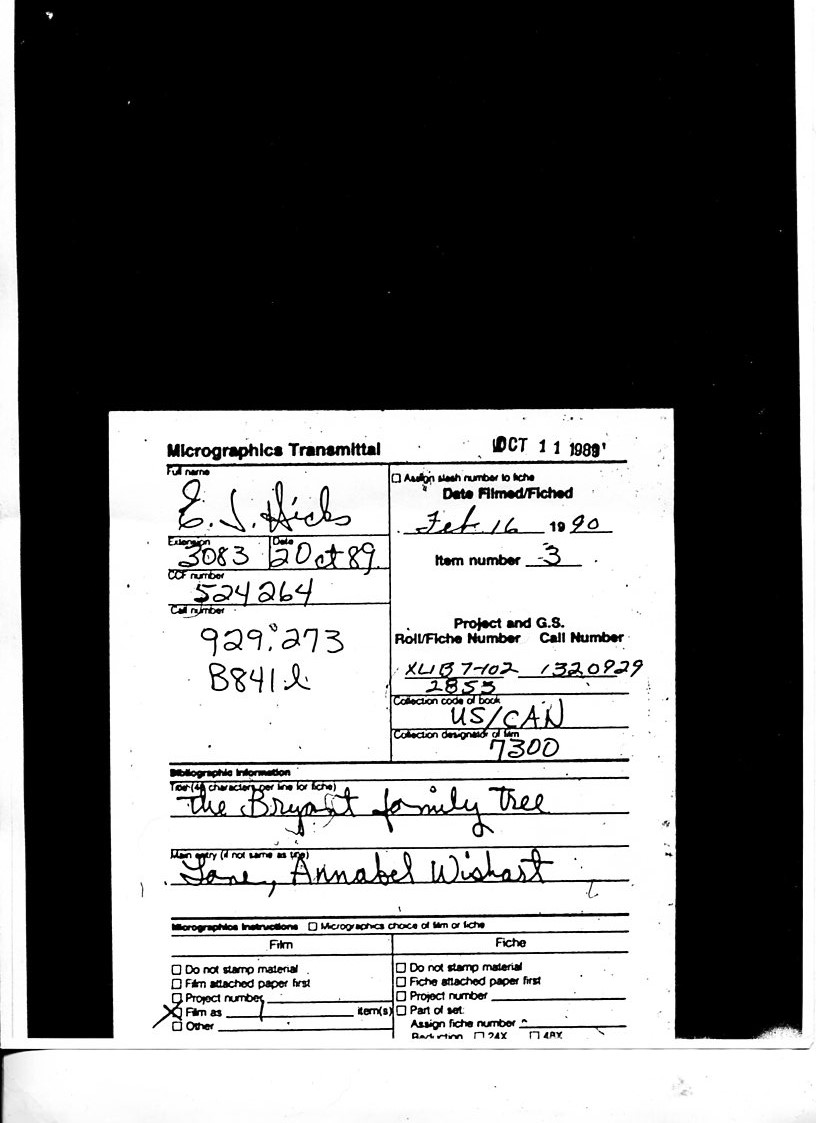 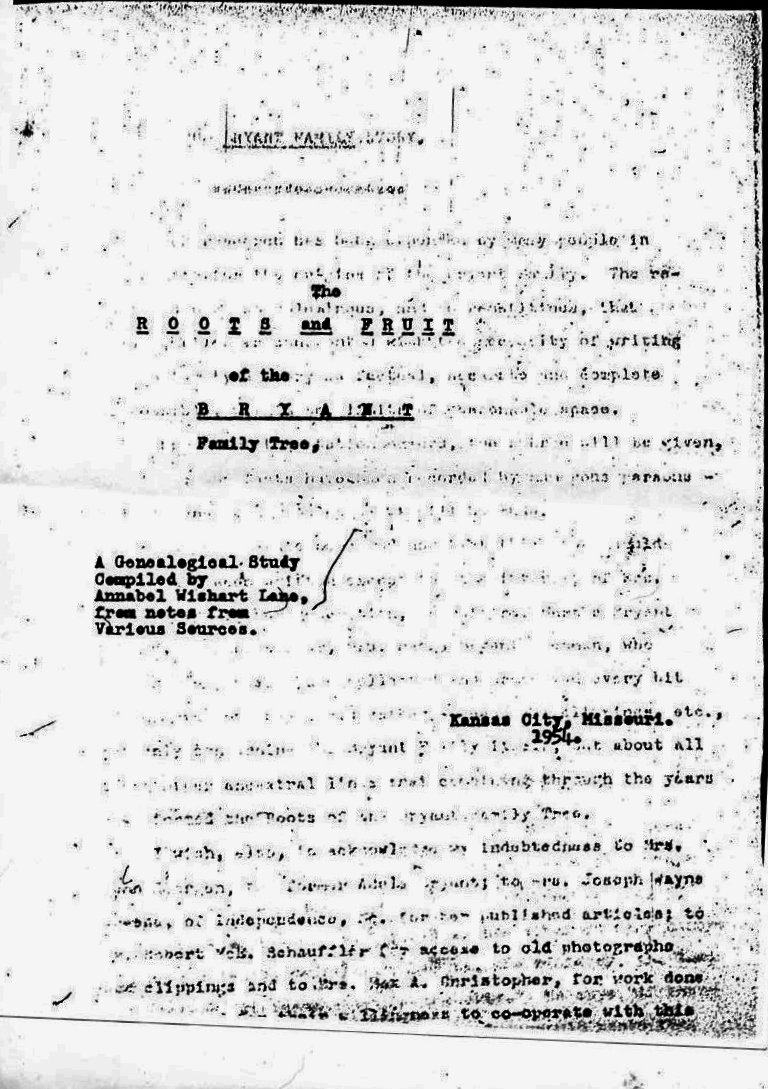 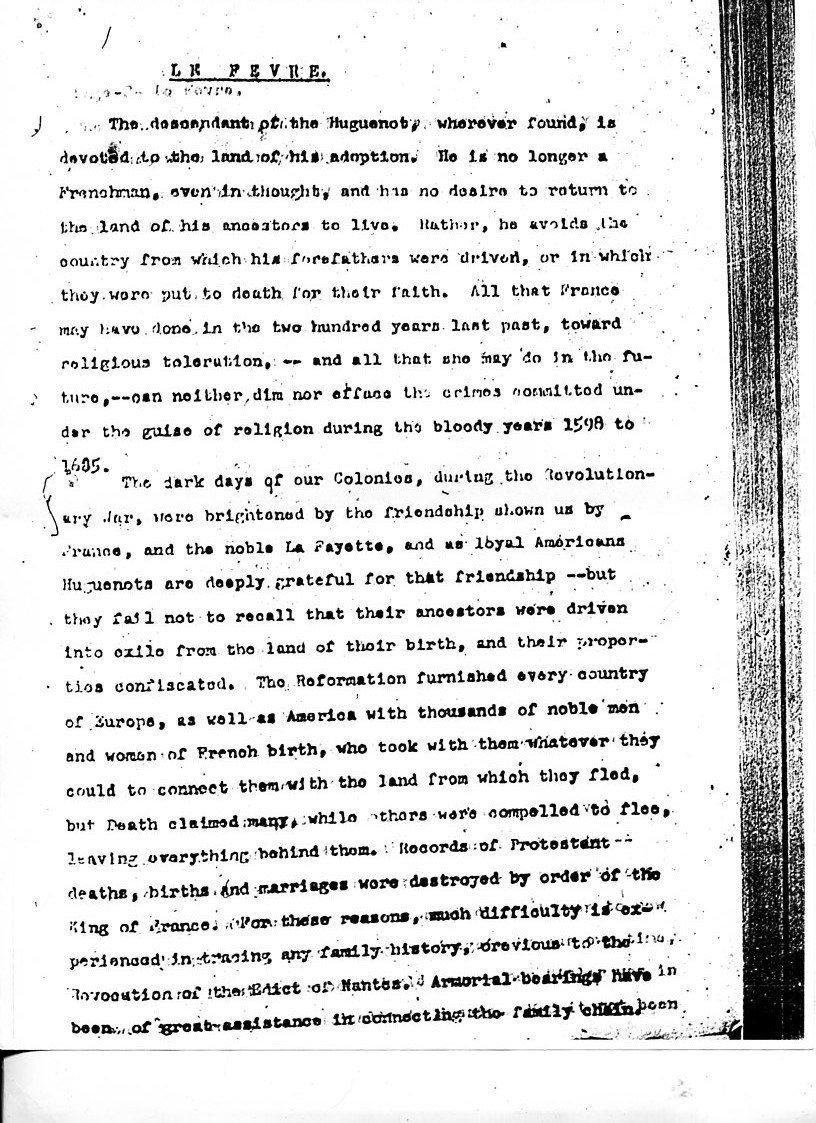 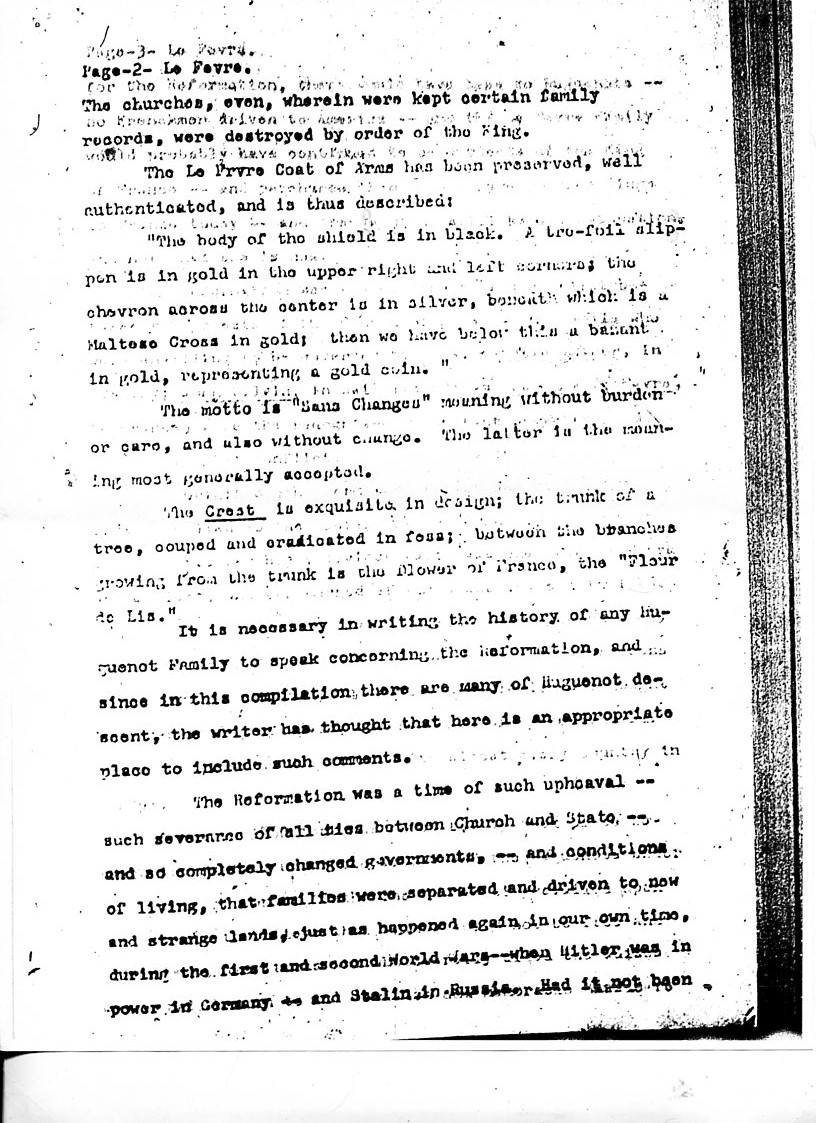 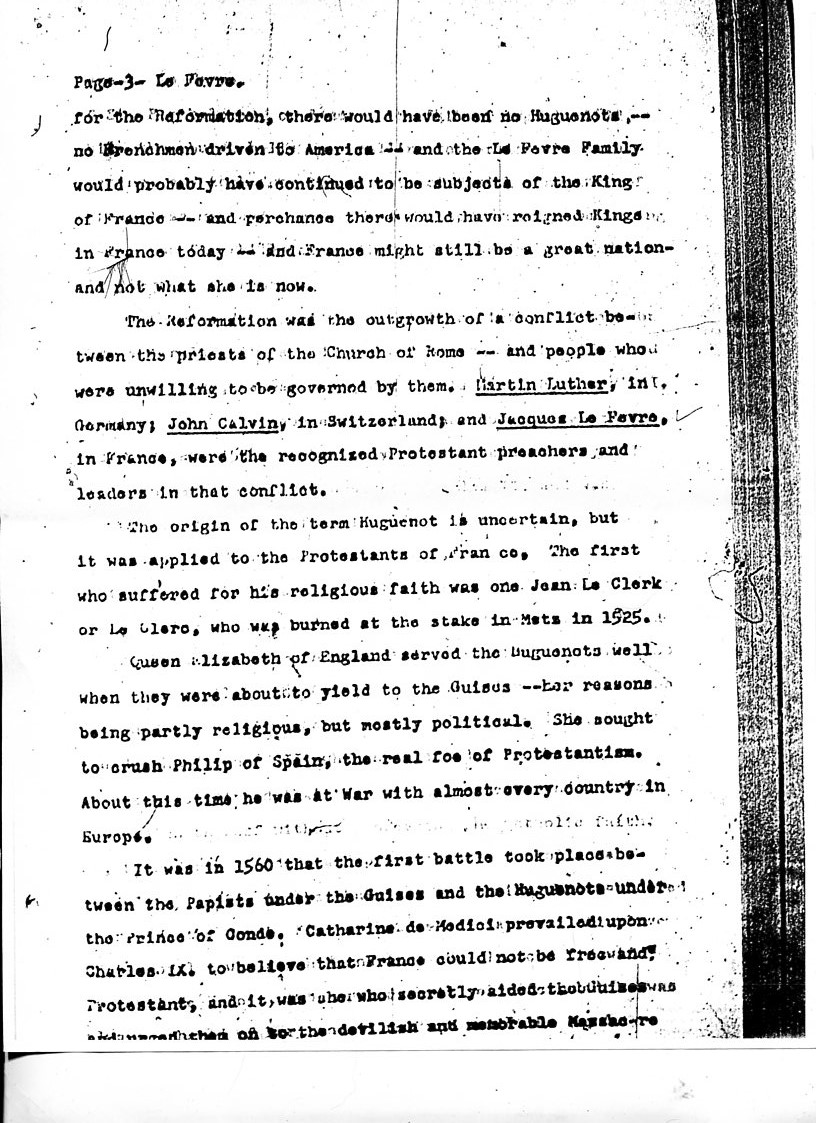 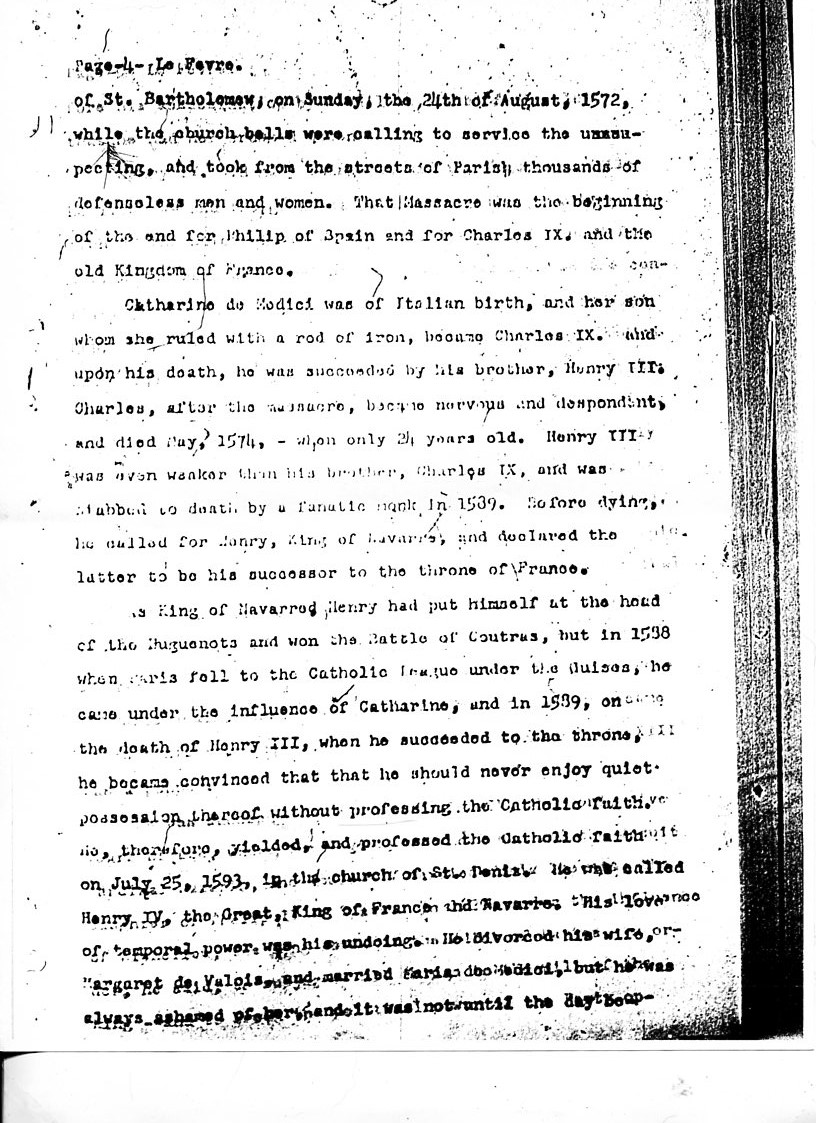 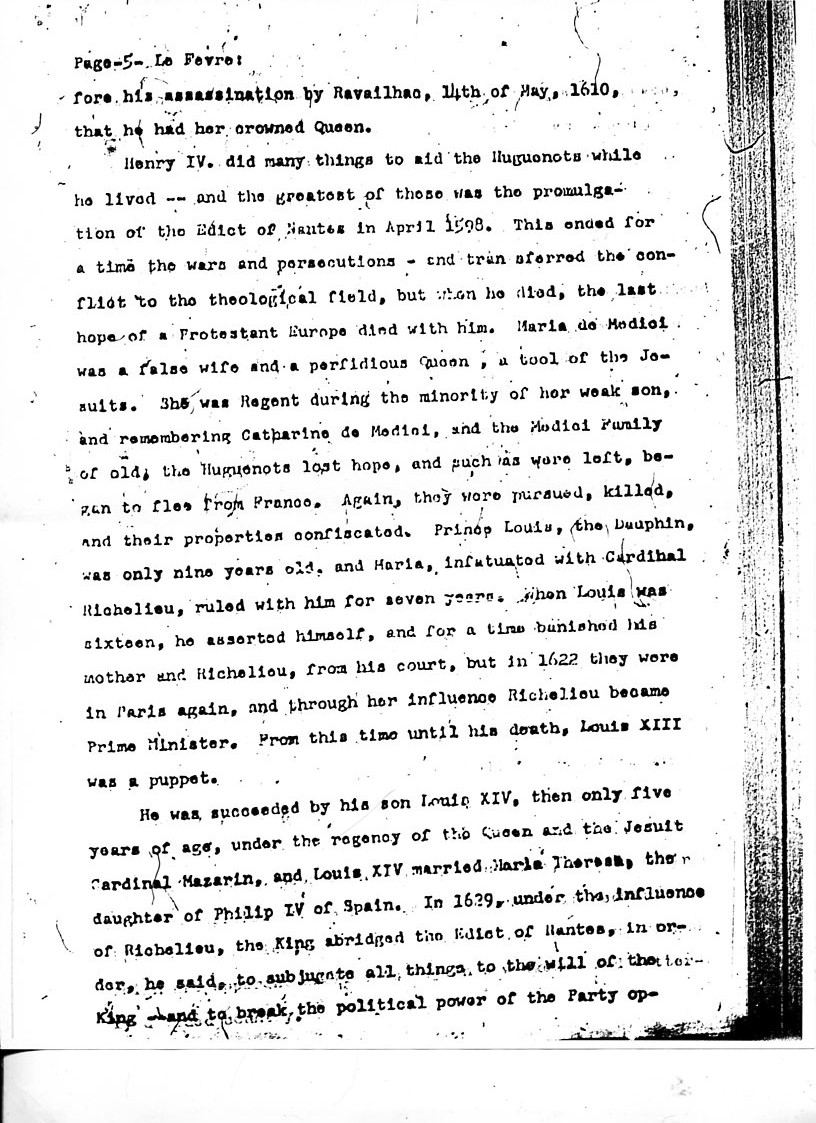 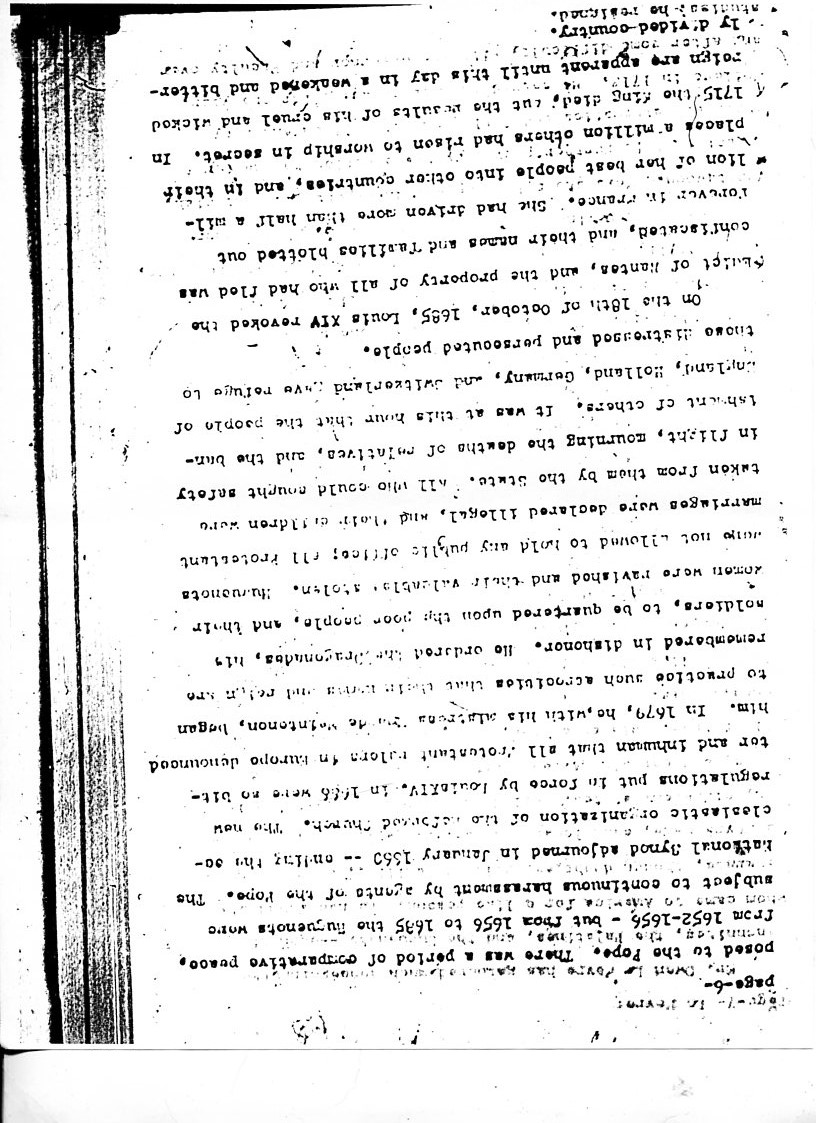 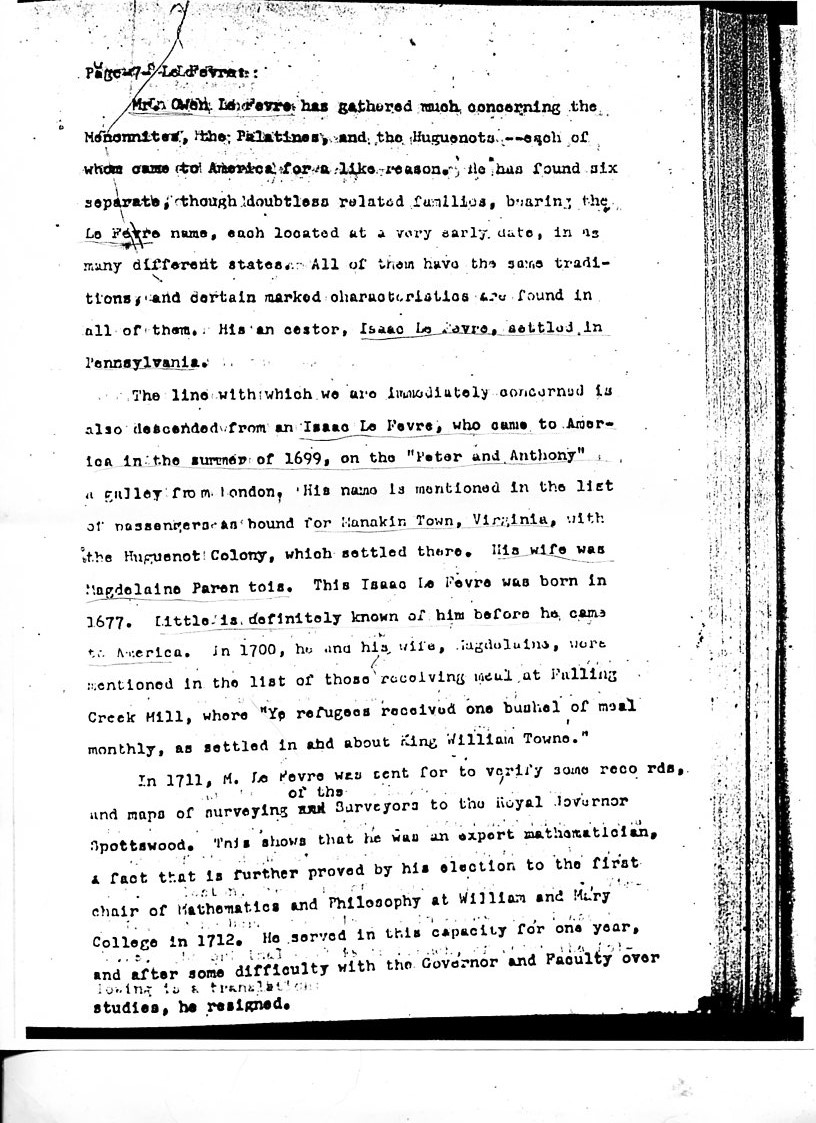 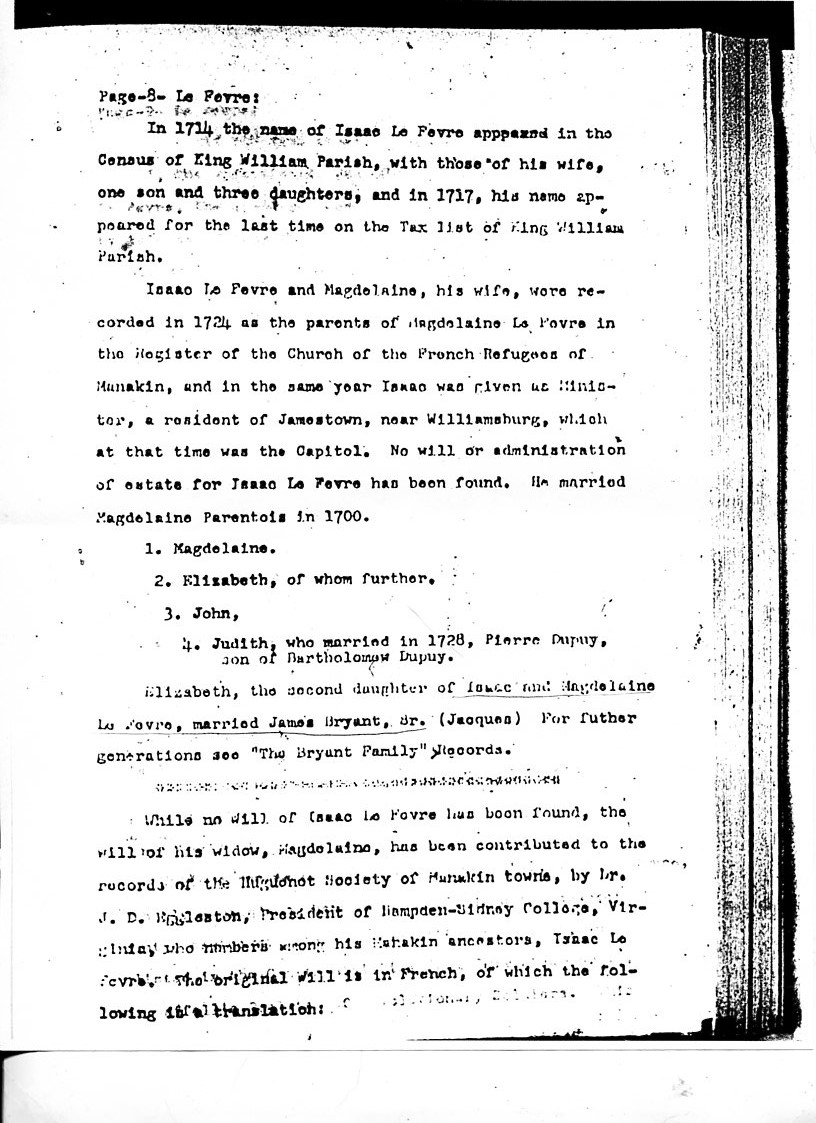 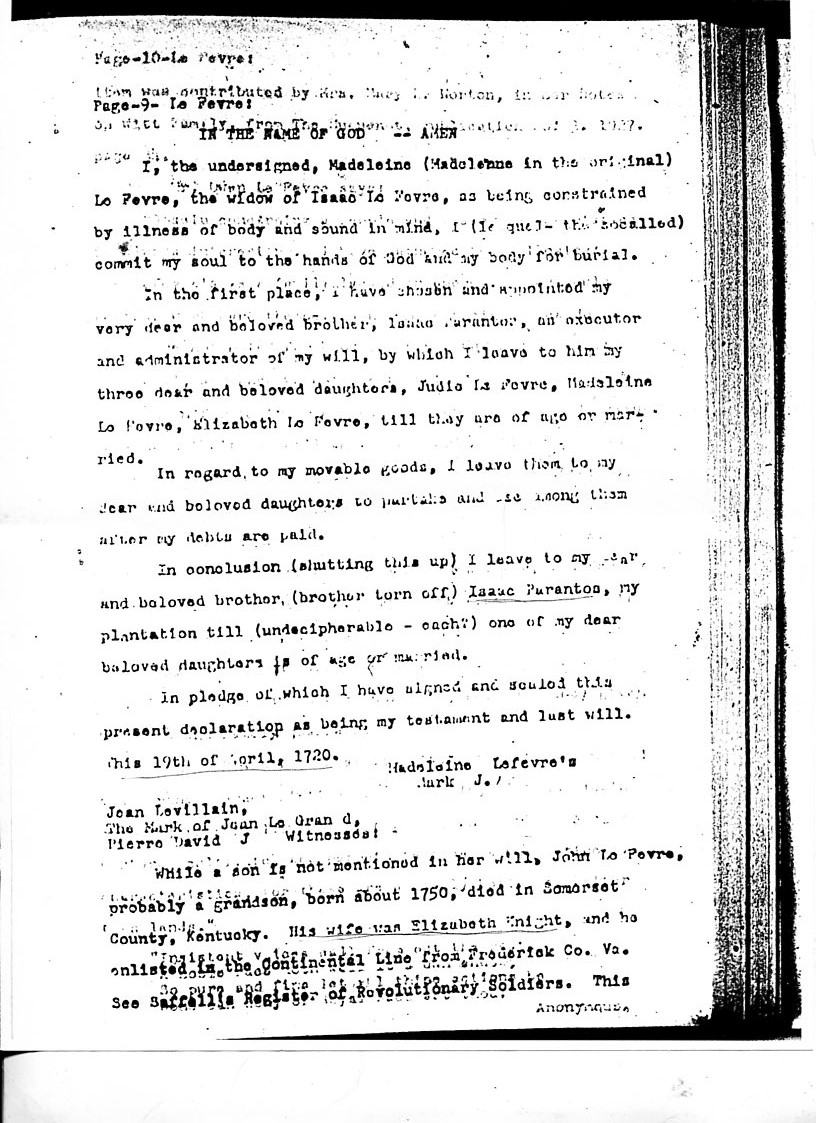 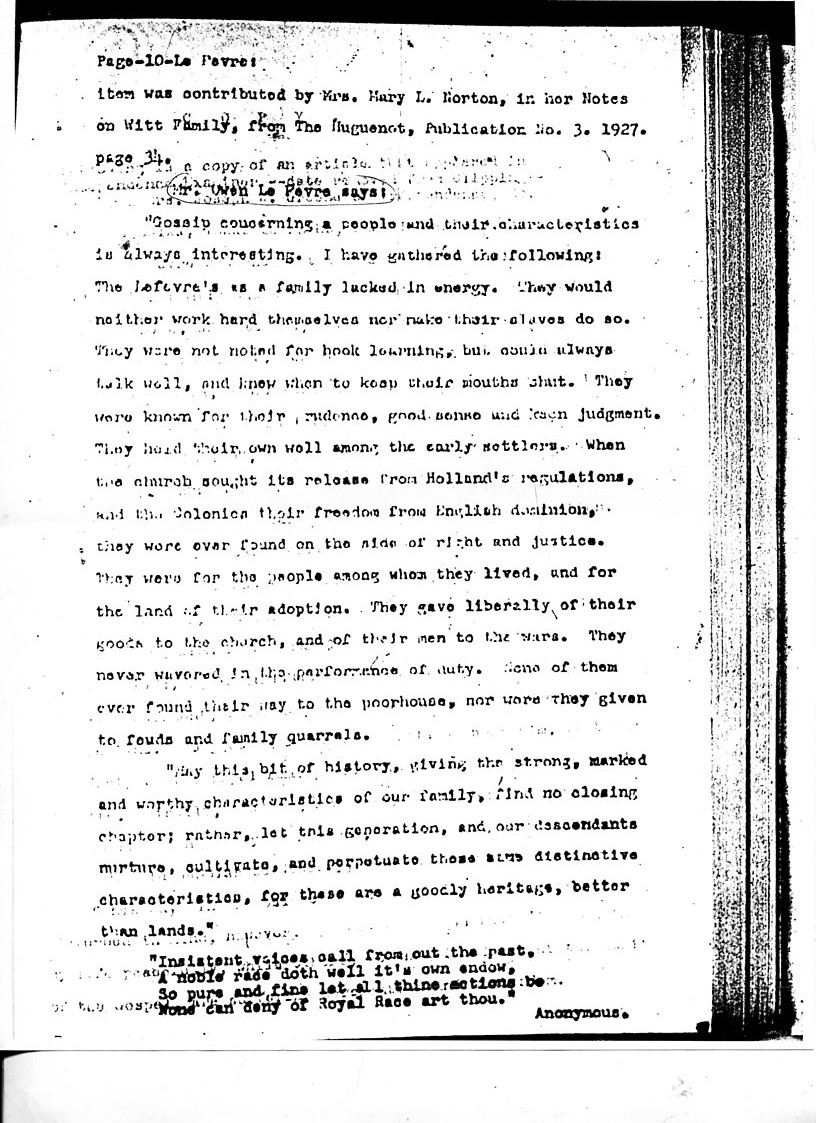 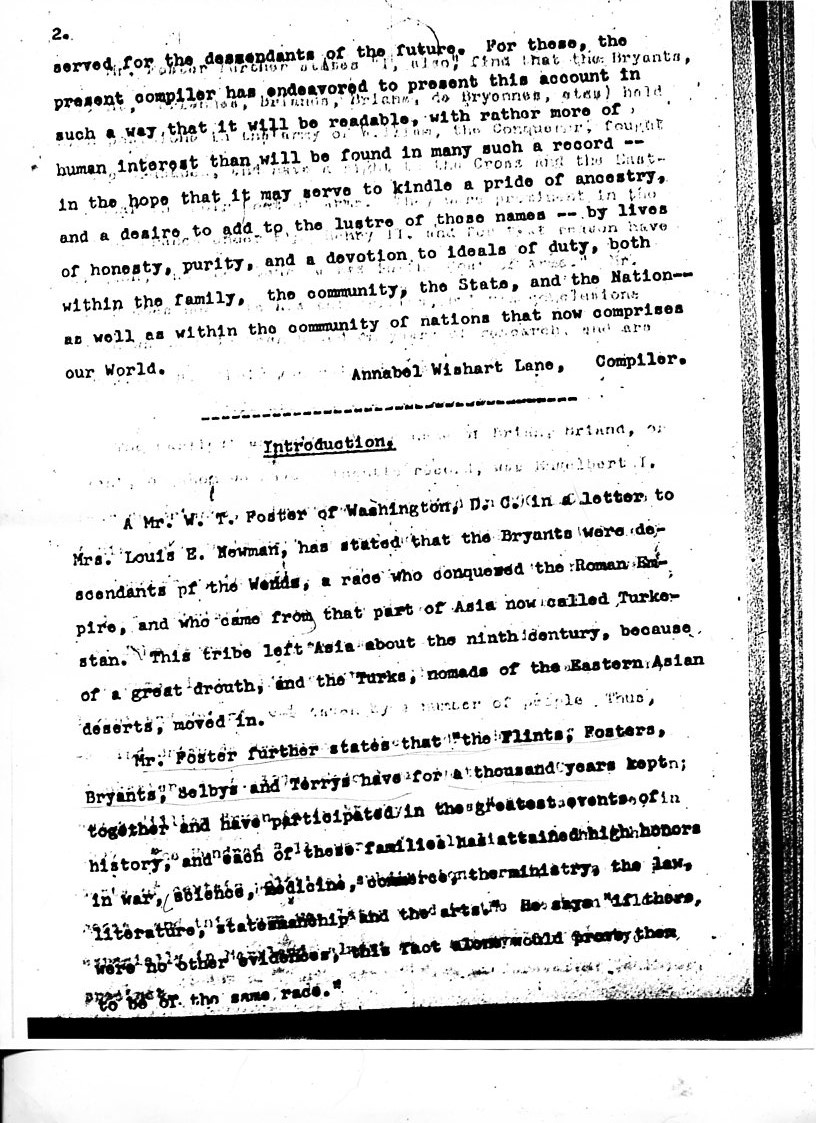 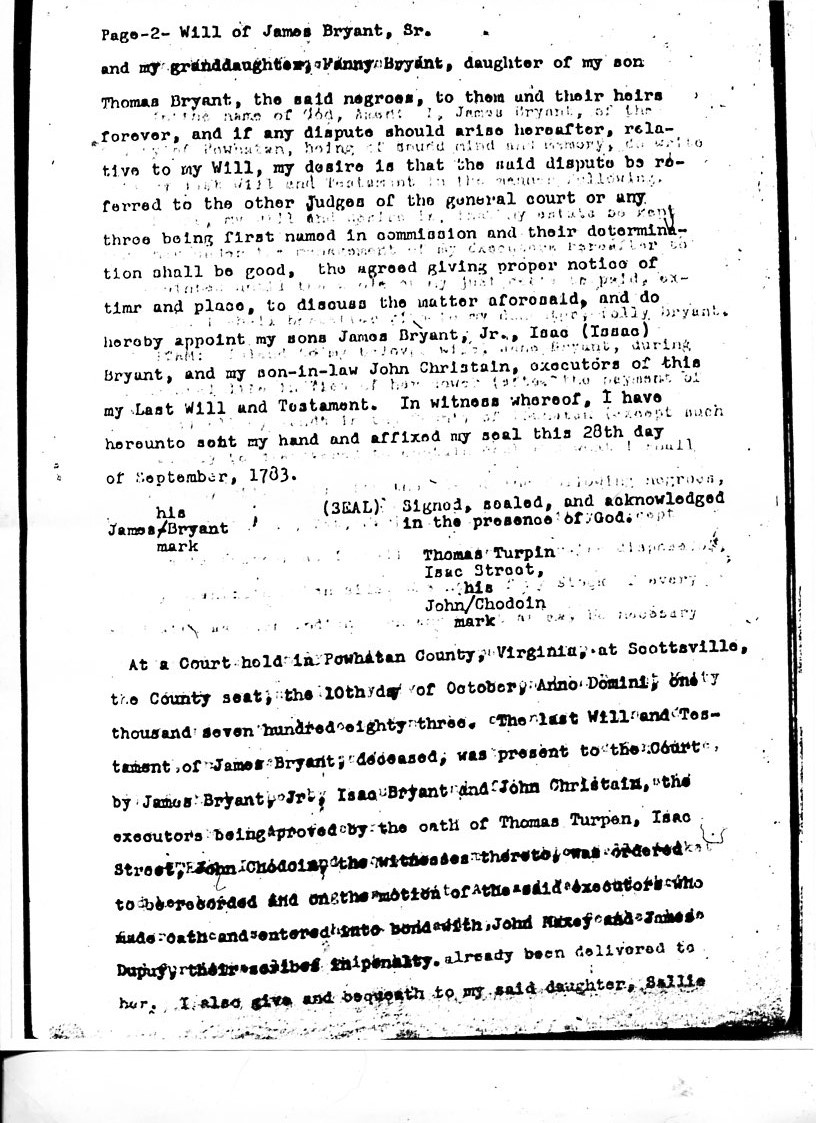 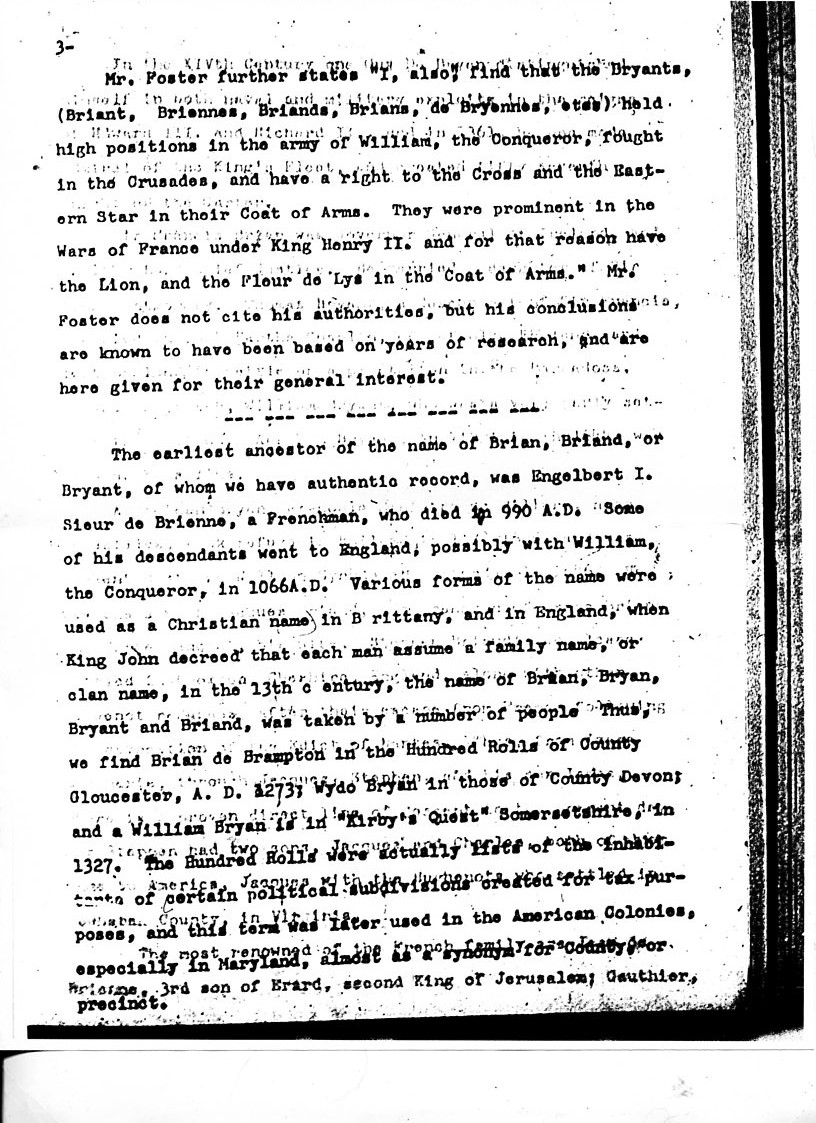 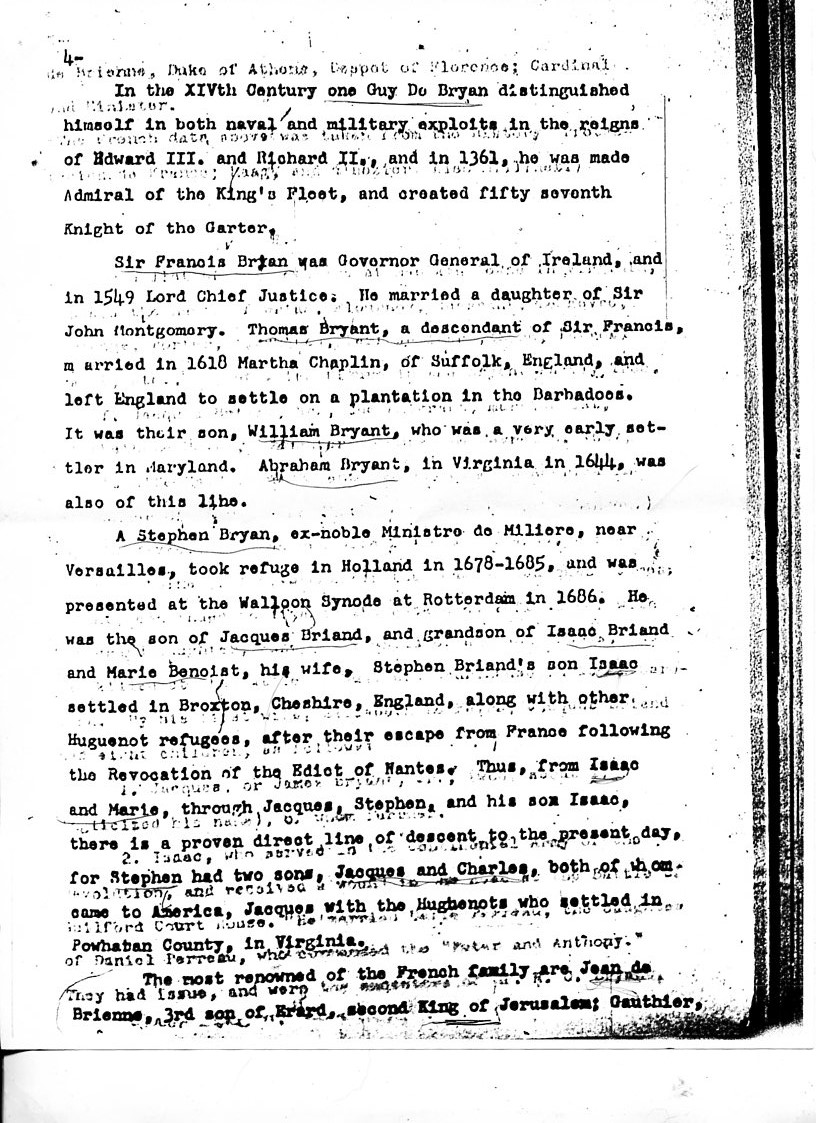 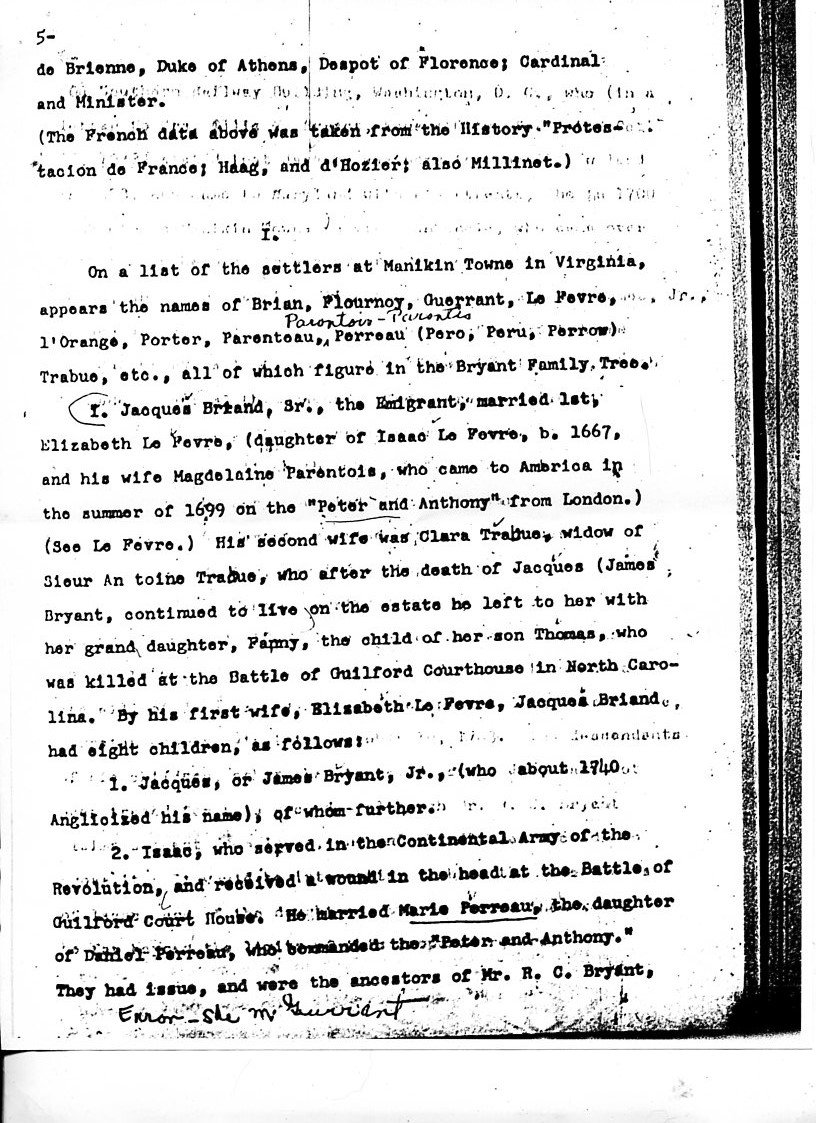 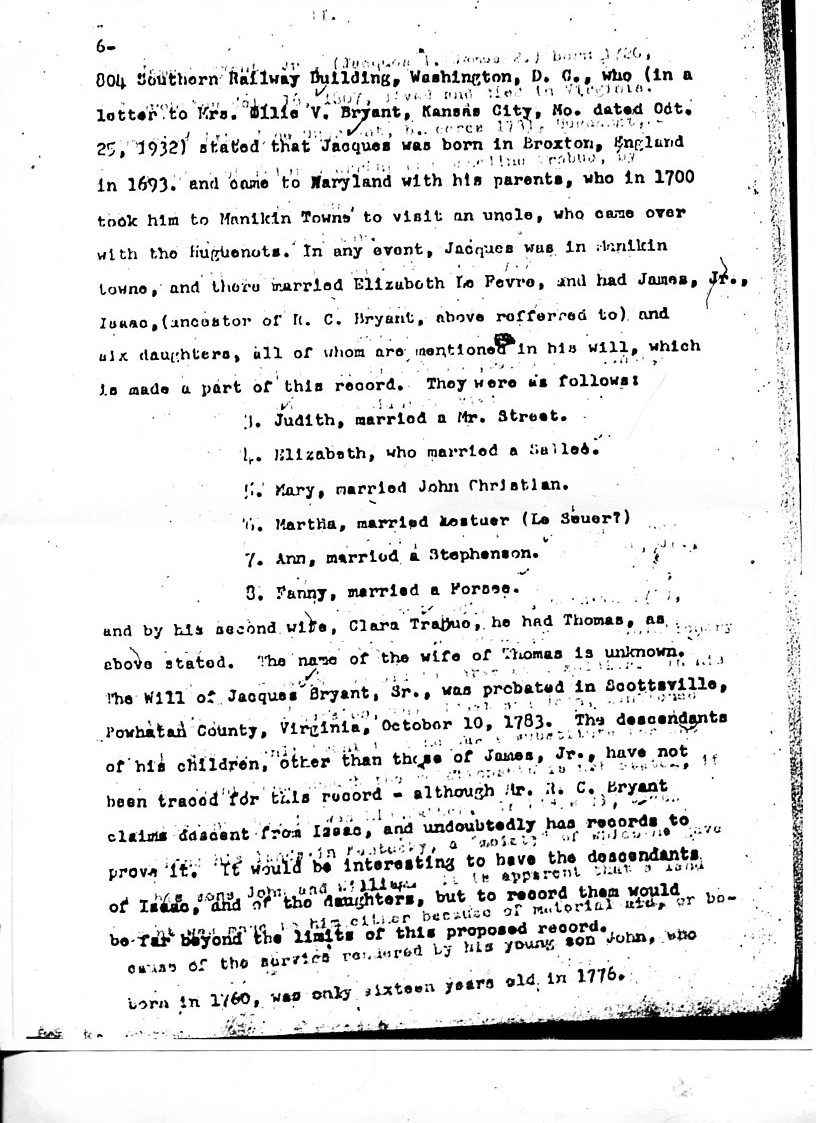 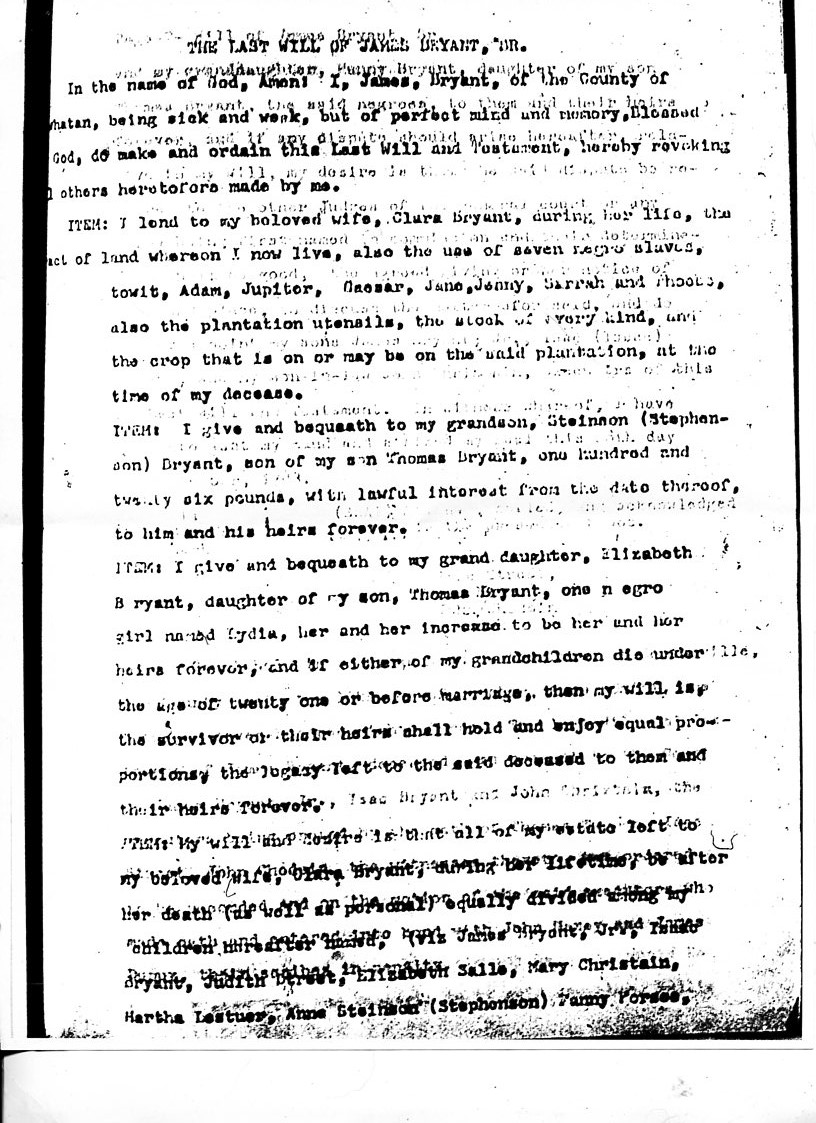 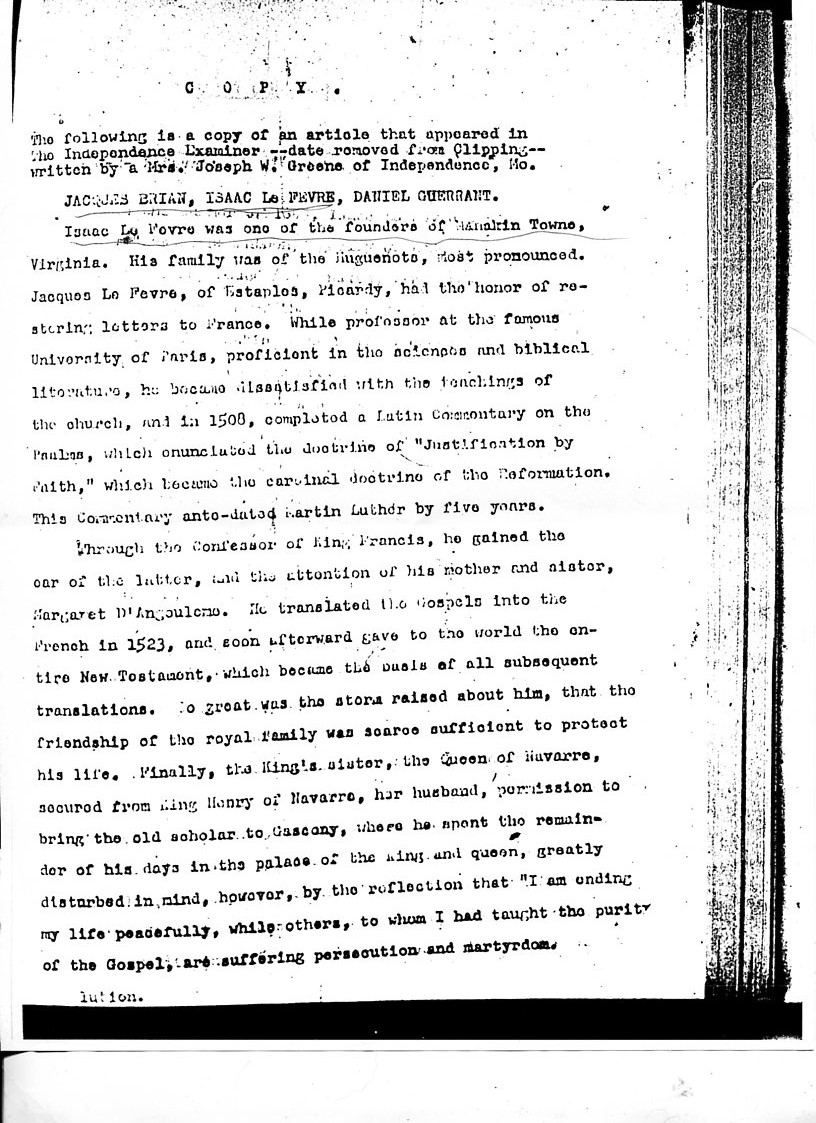 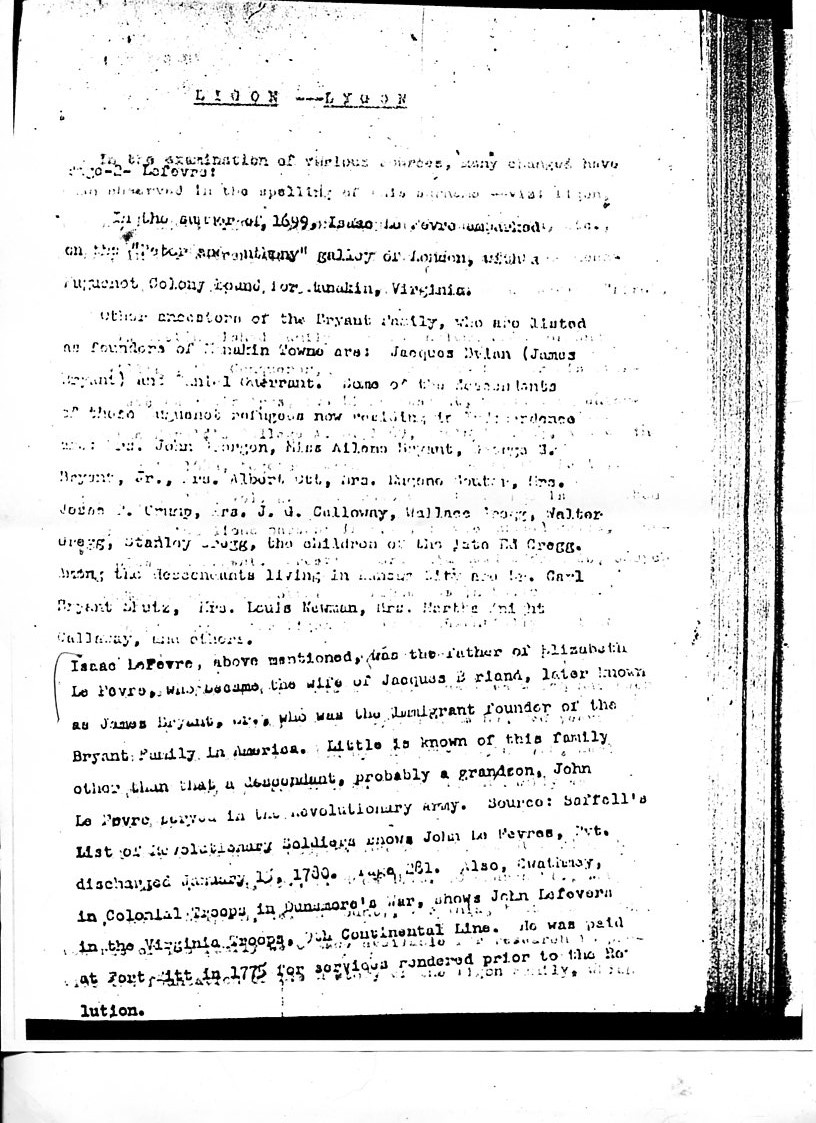 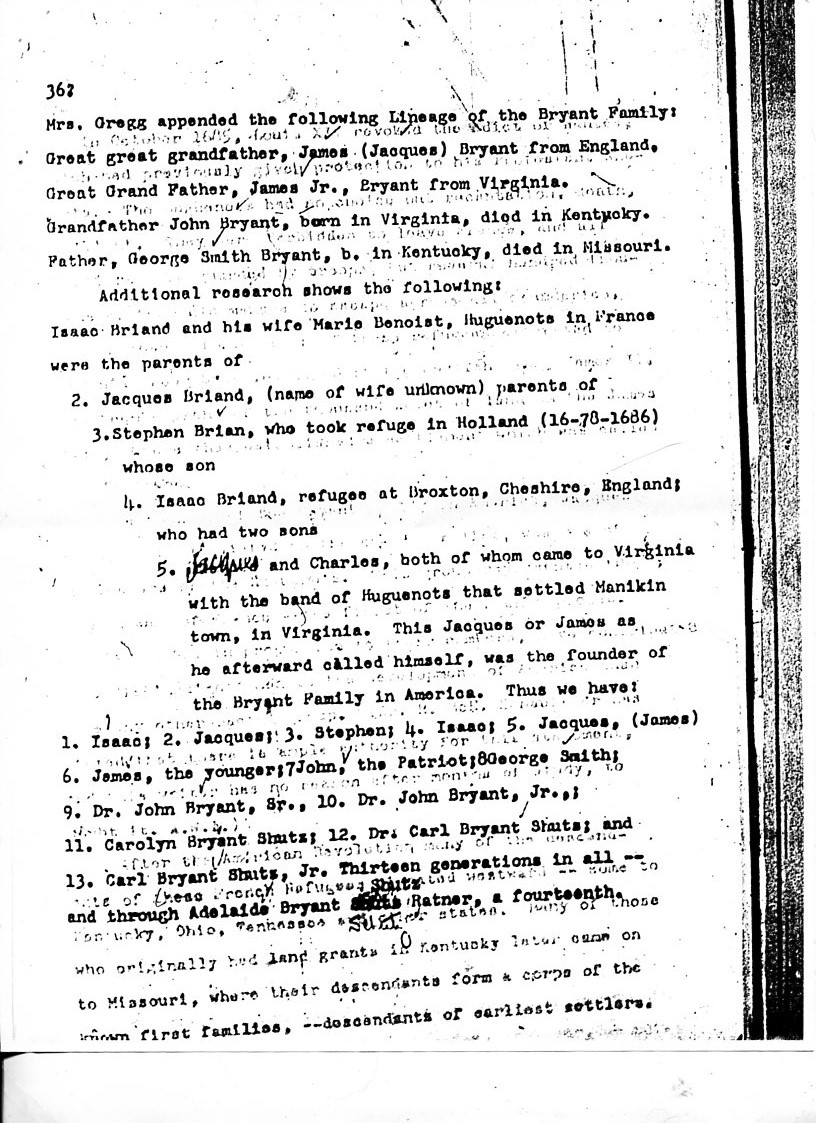 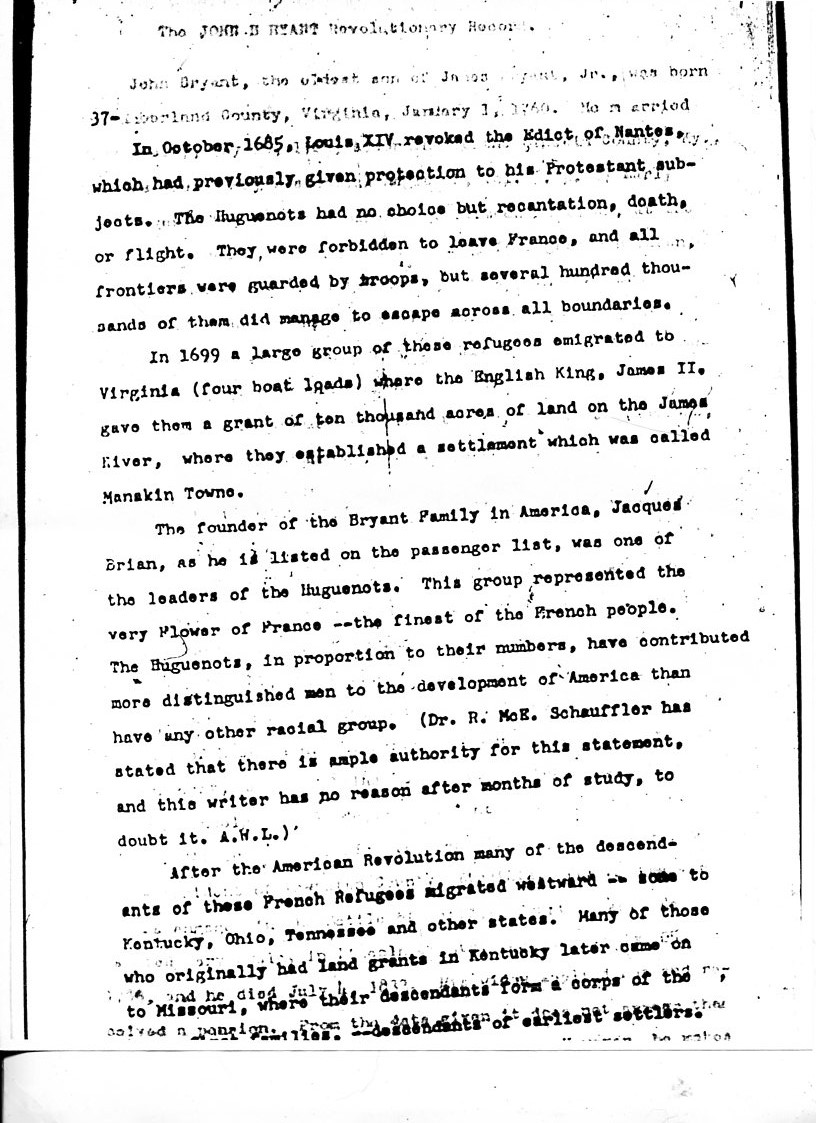 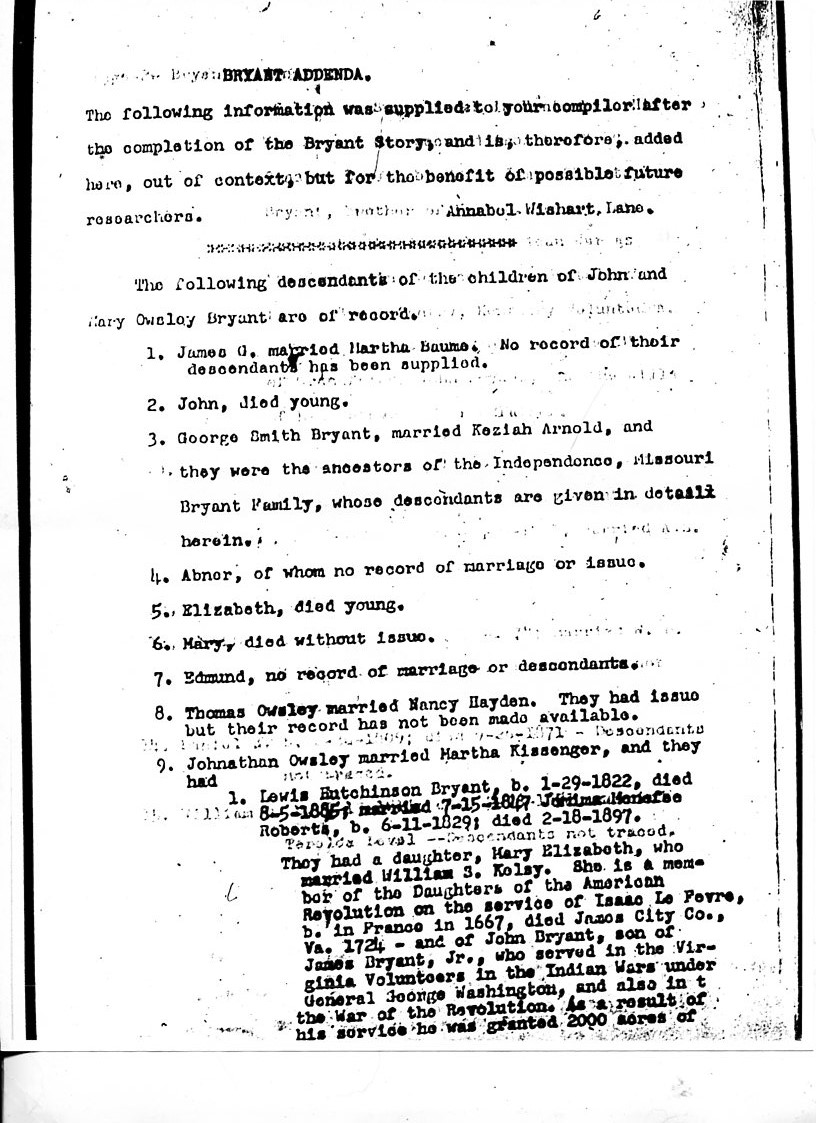 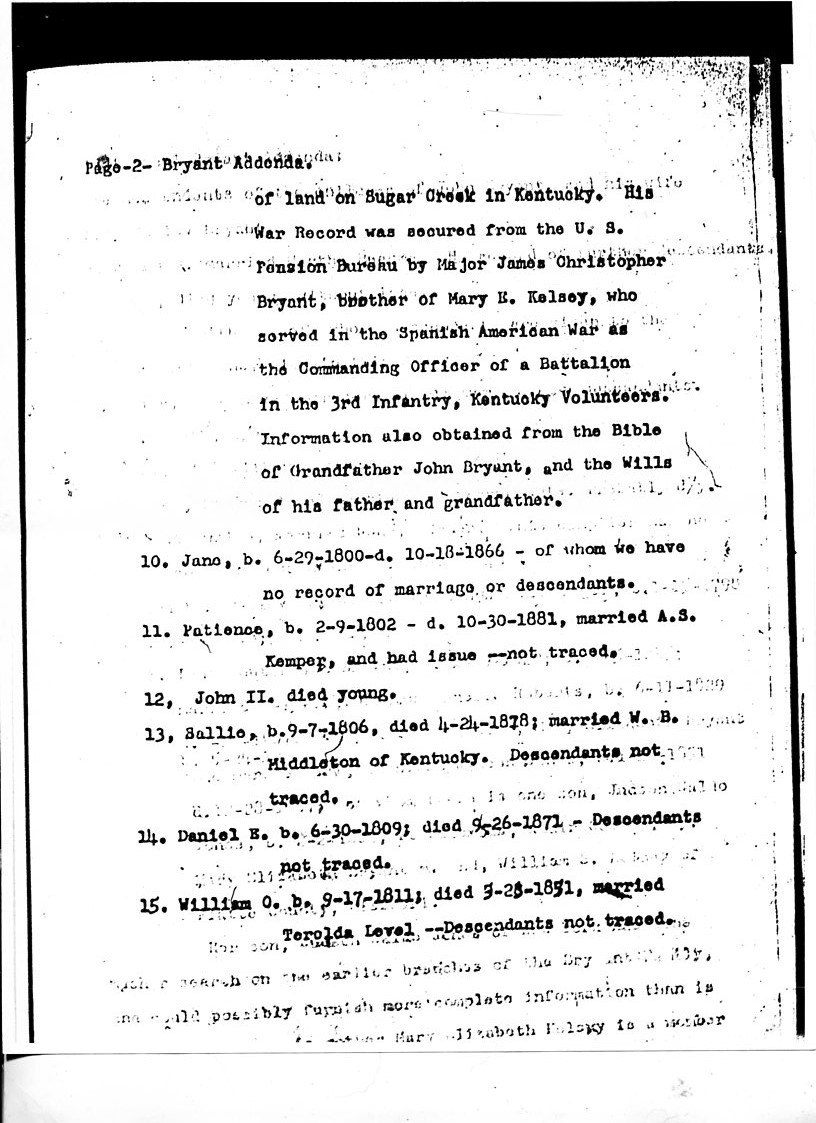 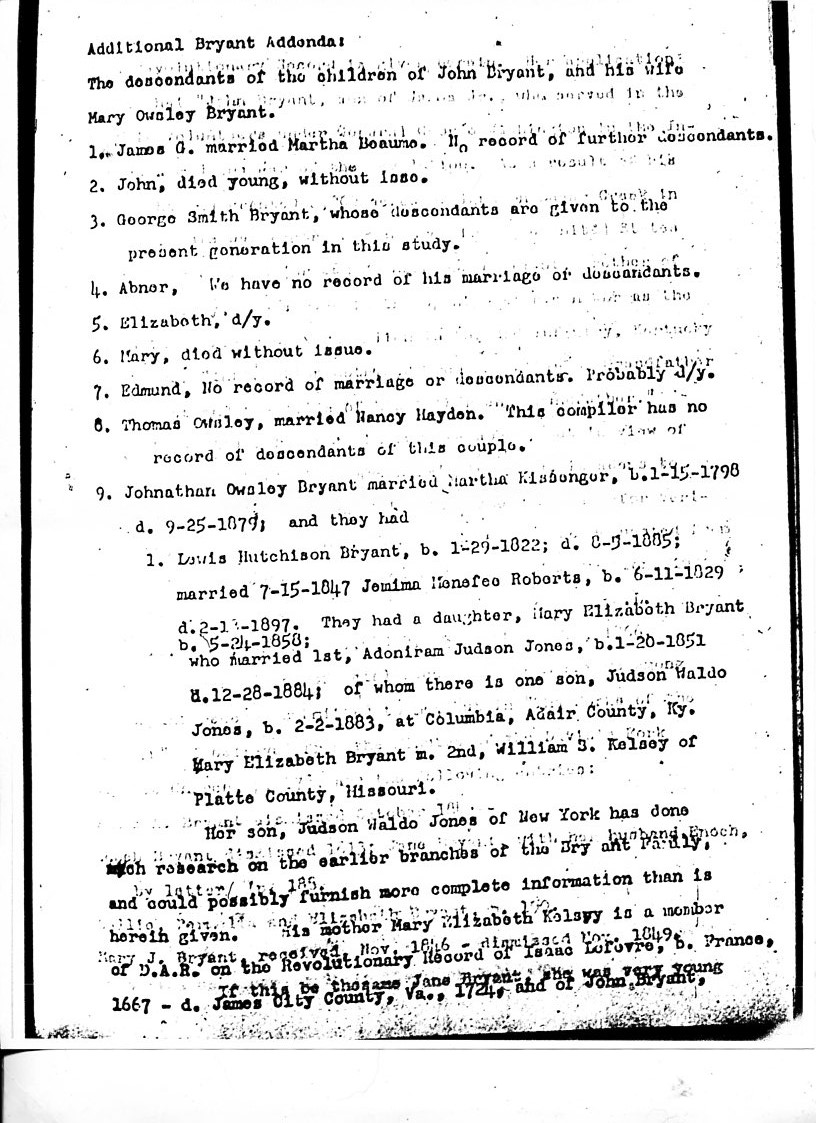 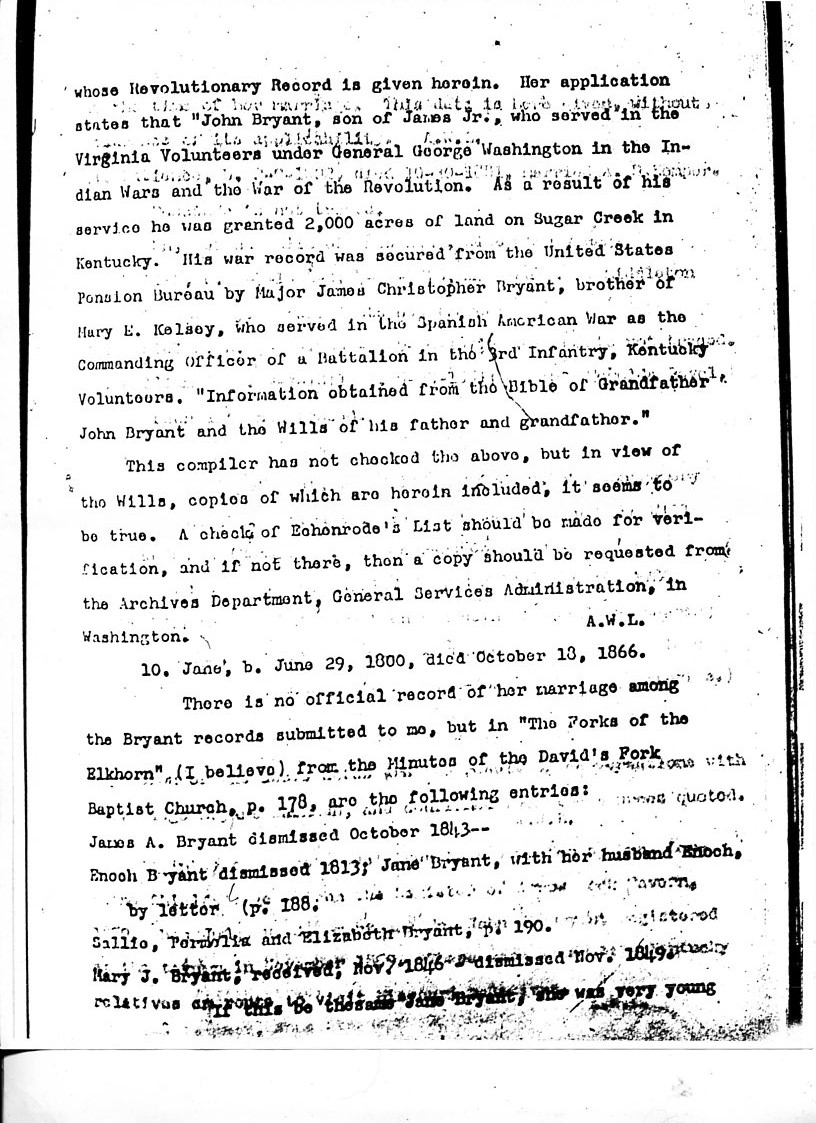 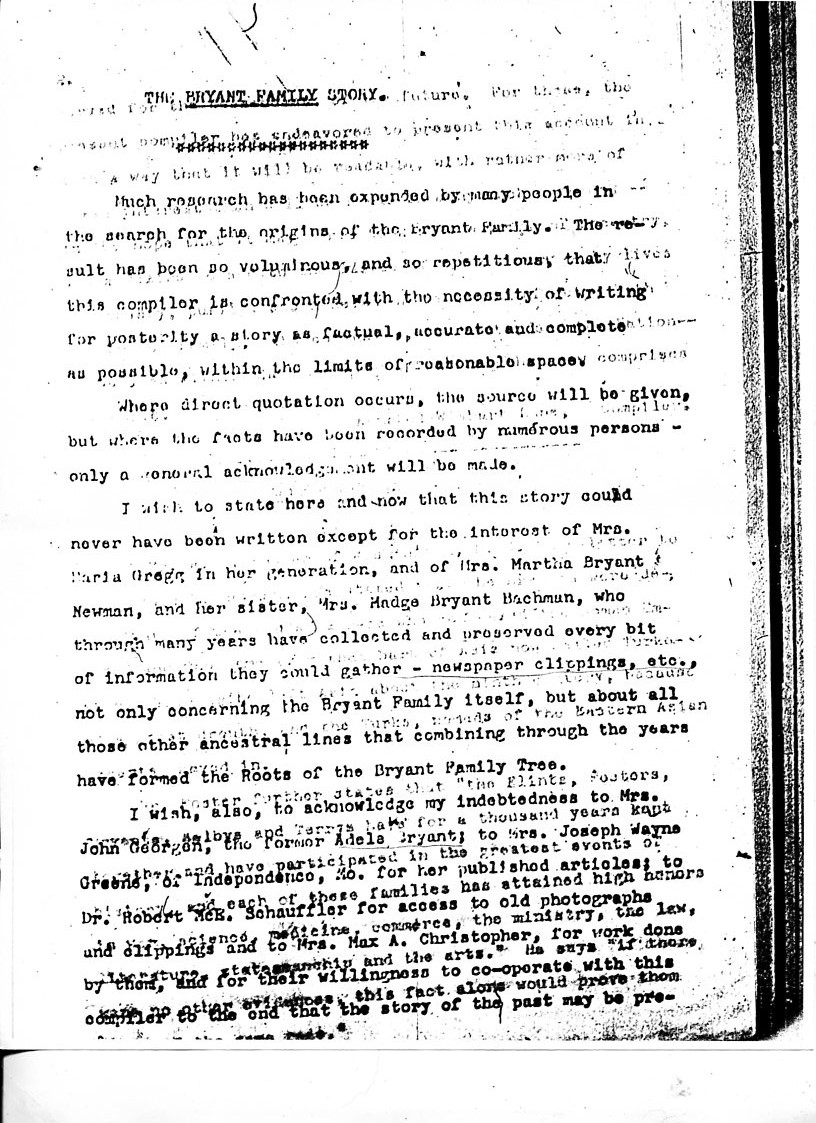 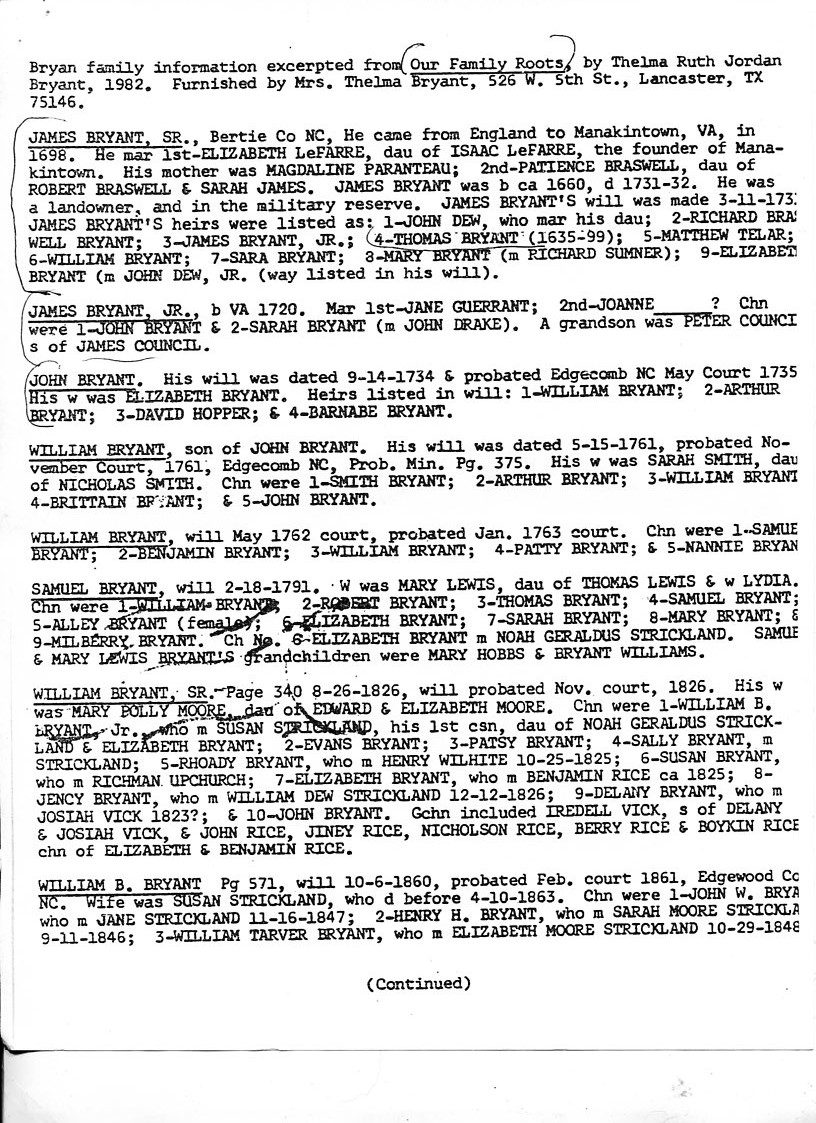 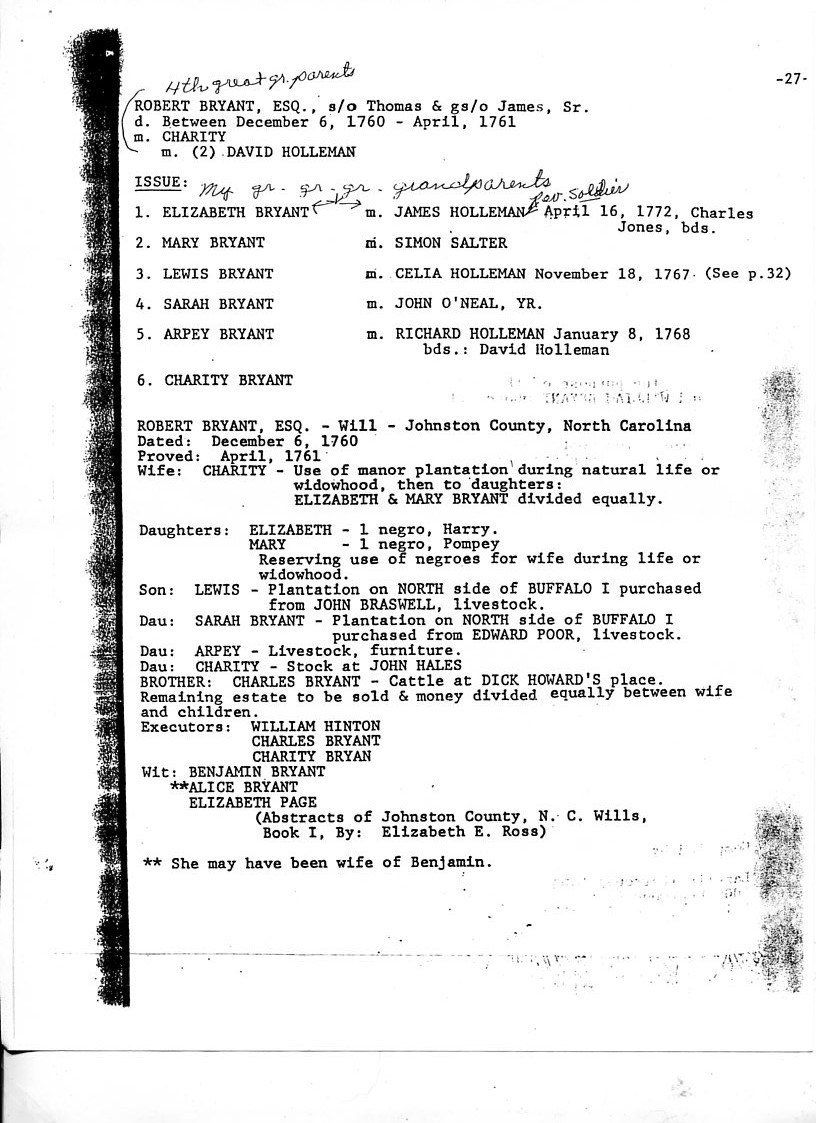 